Please ensure that you complete this form Refurbs Flintshire is an equal opportunities employer, which is why we want to monitor our recruitment procedures. We will separate this part of the form from the application form. It will not form part of the selection process.Please tick one box in each section.  Completing the last three sections is optional.GenderFemale □	Male □EthnicityWhite:  	British	□	Irish □	     Any other White background …………………………………………………………………………………………..……(please write in)Mixed:		White and Black  □         White and Black African □	  White and Asian □Any other Mixed background ………………………………………………………………………………………………..(please write in)Asian or Asian British:		Indian □	          Pakistani □            Bangladeshi □Any other Asian background ………………………………………………………………………………………………..(please write in)Black or Black British:		 □		African □			Any other Black background ……………………………………………………………...(please write in)Chinese or any other ethnic group:	Chinese □			Any other ethnic group  …………………………………………………………………...(please write in)Disability  (Optional questions)I consider myself to be someone who has a disability:	Yes	□		No	□ReligionNone □	Christian □	     Buddhist □	Hindu □	 Jewish □	    Muslim □	       Sikh □Any other religion……………………………………………………………………… ….(please write in)Sexual Orientation (optional question)Bisexual □		Heterosexual □		Homosexual □Many thanks for completing this questionnaire – please be assured all information will be kept in the strictest of confidenceEQUAL OPPORTUNITIESMONITORING FORM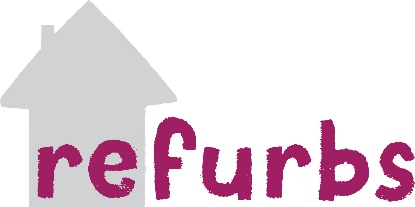 